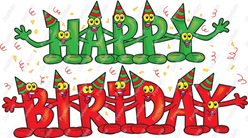 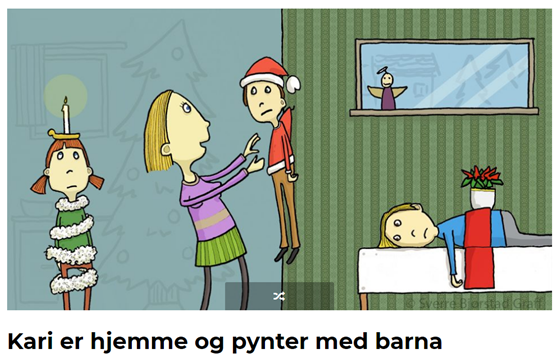 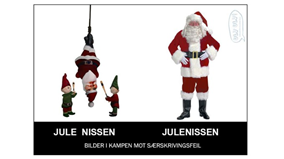 Adventskalender 9E – sett kryss og tell ned til juleferie UkeMandagTirsdagOnsdagTorsdagFredagHele uka48Muntlig vurdering i spanskFagsamtale i valgfag produksjon og tjenesterMuntlige vurderinger i naturfagMuntlig vurdering i spanskMuntlige vurderinger i engelskMuntlige vurderinger i naturfagSkriftlig innlevering i engelsk fordypning49Fagsamtale i valgfag produksjon og tjenesterOppgaveinnlevering for natur og miljøMuntlige vurderinger i engelsk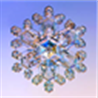 Historieprøve 9EKlokken 20.00: Frist for andregangs innlevering av nynorsk novelle og analyse av sammensatt tekst.Muntlige vurderinger i engelskSkriftlig vurdering samfunnsfagMuntlige vurderinger i naturfag50JuleballFri 1. time pga. juleball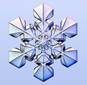 51Siste dag før julUkeMandag TirsdagOnsdagTorsdag 48NaturfagJobb med presentasjonen om kroppen. Alle skal være klar til å presentere i andre naturfagstimen i uke 48. MatteUke 48:Lag en egen konstruksjonsoppgave der du skal konstruere en trekant. Tegn først hjelpetegning. Konstruer deretter trekanten.NorskJobb med andregangsinnlevering av novelle og sammensatt tekst.NaturfagJobb med presentasjonen om kroppen. Alle skal være klar til å presentere i andre naturfagstimen i uke 48. FremmedspråkJobb med vurdering og se egne lekser i faget underEngelskForbered muntlig presentasjonNaturfagJobb med presentasjonen om kroppen. Alle skal være klar til å presentere i andre naturfagstimen i uke 48. KRLEJobb med gitt oppgave49SamfunnØv på prøven som skal være på onsdagFremmedspråkJobb med vurdering og se egne lekser i faget underNorskJobb med andregangsinnlevering av novelle og sammensatt tekst.SamfunnØv på prøven som skal være på onsdagKRLEJobb med gitt oppgaveEngelskForbered muntlig presentasjonNorskJobb med andregangsinnlevering av novelle og sammensatt tekst.MatteUke 49:Les om Thales’ setning nederst på side 209 i Grunnboka. Konstruer trekanten på eksempelet på side 210. Følg konstruksjonsforklaringa for å finne ut hvordan du gjør dette.FagLæringsmålOppgaverOppgaverNorskKjenne att og skilde samspelet mellom verkemiddel i samansette tekstarOnsdag 7. desemberSiste frist for andregangsinnlevering av novelle og sammensatt tekst.Det er valgfritt om du vil levere på nytt eller ikke. Fristen går ut 7. desember klokken 20.00 og det vil ikke være mulig å levere etter fristen. Onsdag 7. desemberSiste frist for andregangsinnlevering av novelle og sammensatt tekst.Det er valgfritt om du vil levere på nytt eller ikke. Fristen går ut 7. desember klokken 20.00 og det vil ikke være mulig å levere etter fristen. EngelskDu skal kunne:Hente relevant informasjon fra ulike typer tekster.Uke 48: vi ser slutten av filmen «The Boy in the Striped Pyjamas» og forbereder oss på muntlig vurdering som begynner på torsdag.Uke 49: muntlig vurdering Uke 48: vi ser slutten av filmen «The Boy in the Striped Pyjamas» og forbereder oss på muntlig vurdering som begynner på torsdag.Uke 49: muntlig vurdering MatteKonstruere trekanter og firkanterKonstruere normalerDu skal kunne konstruere rettvinklete trekanter ved bruk av sirkelens egenskaper.Uke 48:Lag en egen konstruksjonsoppgave der du skal konstruere en trekant. Tegn først hjelpetegning. Konstruer deretter trekanten.Uke 49:Les om Thales’ setning nederst på side 209 i Grunnboka. Konstruer trekanten på eksempelet på side 210. Følg konstruksjonsforklaringa for å finne ut hvordan du gjør dette.Uke 48:Lag en egen konstruksjonsoppgave der du skal konstruere en firkant. Utfordre gjerne deg selv med litt vanskelige vinkler. Tegn først hjelpetegning. Konstruer deretter firkanten.Uke 49:Les om Thales’ setning nederst på side 209 i Grunnboka. Konstruer trekanten på eksempelet på side 210. Følg konstruksjonsforklaringa for å finne ut hvordan du gjør dette.SamfunnsfagForbered deg til skriftlig vurdering i uke 49, husk å bruke utdelt målarkForbered deg til skriftlig vurdering i uke 49, husk å bruke utdelt målarkNaturfagJobb med presentasjonen om kroppen. Alle skal være klar til å presentere i andre naturfagstimen i uke 48. Jobb med presentasjonen om kroppen. Alle skal være klar til å presentere i andre naturfagstimen i uke 48. KRLEFinne likhetstrekk og grunnleggende forskjeller på hva de ulike religionene sier om dødenVi jobber med følgende oppgave i KRLE på skolen: «Velg ut en av de asiatiske religionene (buddhisme eller hinduisme) og en av de monoteistiske religionene (islam, jødedommen eller kristendommen). Beskriv kort hvilket dødsritual de har og hva de tenker skjer etter døden. Hvilket av de fire synene på døden har de to religionene? Hvilket syn har du på hva som skjer etter døden – og hvorfor?».Oppgaven leveres på it’s learning senest fredag 8. desember. Du velger selv om du ønsker tellende vurdering på oppgaven, eller om den skal leveres som lekse med godkjent/ikke godkjent.Vi jobber med følgende oppgave i KRLE på skolen: «Velg ut en av de asiatiske religionene (buddhisme eller hinduisme) og en av de monoteistiske religionene (islam, jødedommen eller kristendommen). Beskriv kort hvilket dødsritual de har og hva de tenker skjer etter døden. Hvilket av de fire synene på døden har de to religionene? Hvilket syn har du på hva som skjer etter døden – og hvorfor?».Oppgaven leveres på it’s learning senest fredag 8. desember. Du velger selv om du ønsker tellende vurdering på oppgaven, eller om den skal leveres som lekse med godkjent/ikke godkjent.SpanskJobb med oppgaven til muntlig vurdering. Muntlig vurdering i uke 48. Se eget ark med oppgaven og vurderingskriterierJobb med oppgaven til muntlig vurdering. Muntlig vurdering i uke 48. Se eget ark med oppgaven og vurderingskriterierTyskdelta i enkle, spontane samtalesituasjonerpresentere ulike emner muntligkommunisere med forståelig uttaleUke 48: muntlig vurdering. Mens du ikke har samtale skal du jobbe med repetisjonsarkene som ble delt ut i uke 47.Uke 49: vi jobber med muntlig produksjon.Uke 48: muntlig vurdering. Mens du ikke har samtale skal du jobbe med repetisjonsarkene som ble delt ut i uke 47.Uke 49: vi jobber med muntlig produksjon.FranskEngelsk-fordypningJobb med oppgaven dere skal levere i løpet av uke 48 (se eget ark gitt av lærer).Jobb med oppgaven dere skal levere i løpet av uke 48 (se eget ark gitt av lærer).Mat & helseUke 48: Fiskesuppe og scones.Uke 49: Lussekatter og gløgg.Uke 48: Fiskesuppe og scones.Uke 49: Lussekatter og gløgg.UkeMaTiOnToFrLøSø4827  28 29 30123494567891050111213141516175118192021222324